Załącznik nr 3 do Regulaminu Rekrutacji i uczestnictwa w projekcie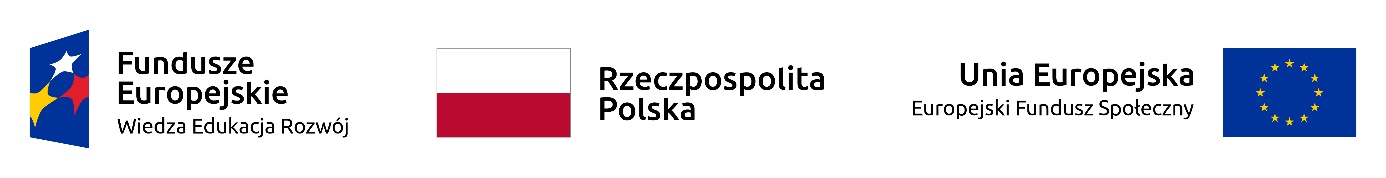 ZAŚWIADCZENIE O ZATRUDNIENIU Zaświadcza się, że Pani/Pan …………………………………………………………………………………………… (Imię i nazwisko) PESEL: …………………………………………………….. jest zatrudniona/y ….………………………………………………………………………………………………………. (Miejsce pracy) na stanowisku ………………………………………………………………………………………………….……………. (Nazwa stanowiska) a jego/jej zakres obowiązków służbowych obejmuje m.in.: ………………………………………………………………………………………………….………………………………………………………………………………………………………………………………………………………………………………………………………………………………….………………………………………………………………………………………………………………………………………….(wpisać zadania uprawniające do wzięcia udziału w szkoleniach organizowanych w ramach projektu POWR.05.02.00-00-0003/19 określone w § 3 pkt 5 ppkt. 1, 2, lub 3)…..……………………………………… MIEJSCOWOŚĆ I DATA..…………………………………………… CZYTELNY/ELEKTRONICZNY PODPIS OSOBY Z DZIAŁU KADR/PRZEŁOŻONEGO